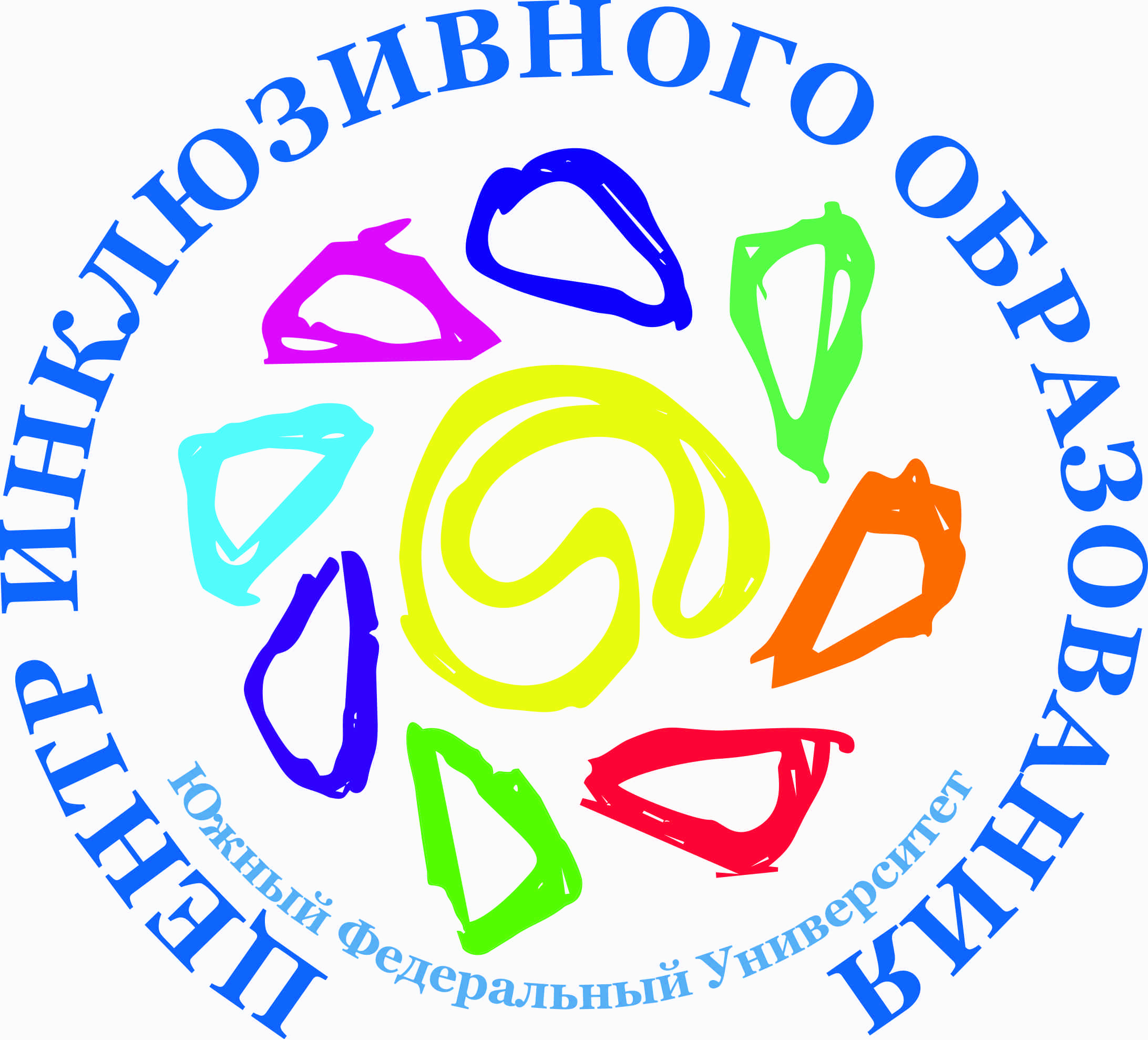 ЦЕНР ИНКЛЮЗИВНОГО ОБРАЗОВАНИЯ344082, г. Ростов-на-Дону, ул. Б. Садовая 105/42, к. 306Телефон/факс: 8 (863) 218-40-00, доп.: 10-187Телефон: 8 (863) 218-40-68E-mail: sfedu_centr116@mail.ru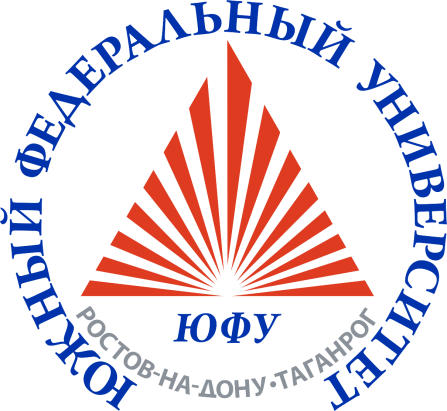 МИНОБРНАУКИ РОССИИФедеральное государственное автономное образовательное
 учреждение высшего образования«ЮЖНЫЙ ФЕДЕРАЛЬНЫЙ УНИВЕРСИТЕТ»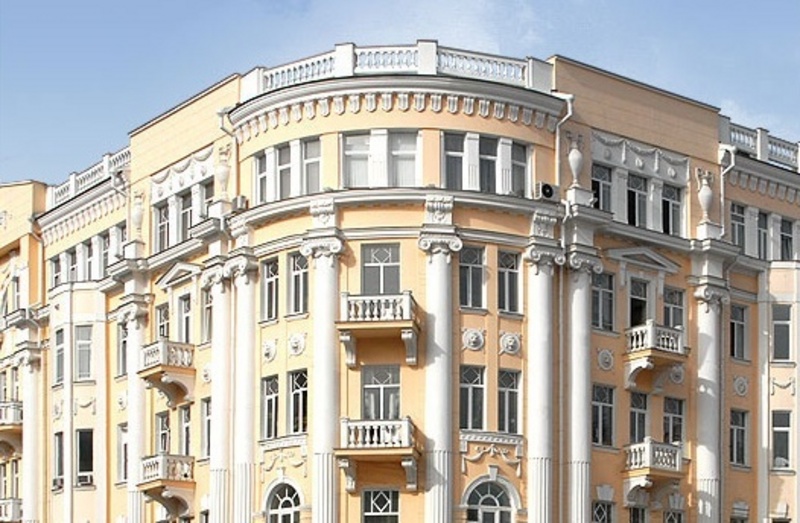 2016г.В ЮФУ ведется подготовка магистров по направлению:Код и наименование направления подготовки44.04.01  «Педагогическое образование»Магистерская программа «Инклюзивное образование»Уровень образования: высшее образование – магистратураКвалификация:МагистрНормативный срок обучения2 годаЯзыки, на которых осуществляется обучение: русский языкМагистерская подготовка в ЮФУ осуществляется по очной  форме как за счет средств федерального бюджета, так и по договорам на оказание платных образовательных услуг, предусматривающим полную компенсацию затрат на обучение.Стоимость обучения 82тыс. рублейВступительные испытания проходят в виде вступительного экзамена по предмету «Общая педагогика»Дополнительную информацию можно получить на сайте: www.sfedu.ruЦель образовательной программыподготовка высококвалифицированных педагогических кадров в области инклюзивной педагогики, способных профессионально определять и анализировать проблемы развития инклюзивного образования, в связи с приходом в нее детей с особыми образовательными потребностями и разрабатывать адаптированные образовательные программы и системные мероприятия, способствующие формированию инклюзивной образовательной среды; развитие и формирование навыков самостоятельной преподавательской, инновационно-проектной, организационно-управленческой деятельности, реализуемой на всех уровнях современной системе отечественного образования, что позволит удовлетворить потребности региона в педагогах, способных к работе в системе инклюзивного образования.Трудоустройство выпускниковСпециалисты, успешно освоившие данную программу, будут профессионально подготовлены к работе в учреждениях и организациях общего, профессионального и дополнительного образования, реализующих инклюзивную практику, а так же в, органах управления образованием регионального и муниципального уровней.После успешного освоения магистерской программы выпускники могут продолжить образование в аспирантуре.Магистерская программа предусматривает  обучение студентов с инвалидностью и лиц с ограниченными возможностями здоровьяПо программе магистерской подготовки используется дистанционное обучение подразумевающее воспроизведение элементов очного обучения  с использованием дистанционных образовательных технологий.Использование данных технологий позволить снять ряд ограничений и открыть возможности получения магистерского образования лицам с инвалидностью и ОВЗ особенно с нарушениями зрения, слуха, опорно-двигательного аппарата.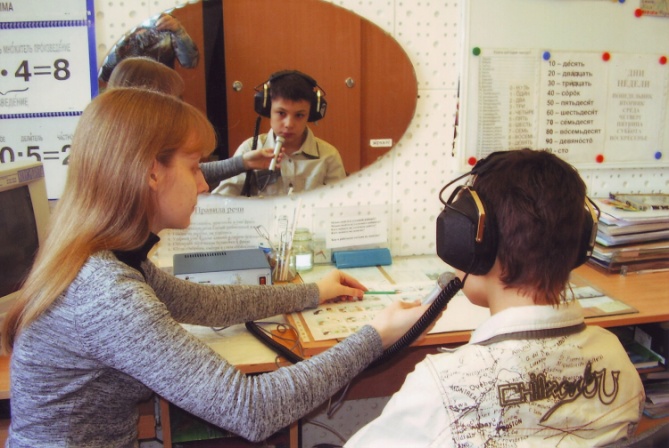 